ESCOLA _________________________________DATA:_____/_____/_____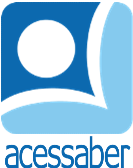 PROF:_______________________________________TURMA:___________NOME:________________________________________________________A BATALHA DOS BICHOSOS PÁSSAROS E AS FERAS DECLARARAM GUERRA UNS CONTRA OS OUTROS. NENHUM ACORDO ERA POSSÍVEL, ENTÃO ELES FORAM PARA LÁ COM GARRAS E BICOS. DIZ-SE QUE A BRIGA SURGIU DA PERSEGUIÇÃO QUE A RAÇA DOS GANSOS SOFREU NAS GARRAS DA FAMÍLIA RAPOSA. AS FERAS TAMBÉM TINHAM MOTIVOS PARA LUTAR, POIS A ÁGUIA ESTAVA CONSTANTEMENTE ATACANDO OS FILHOTES DE LOBO.FOI UMA BATALHA TERRÍVEL, COM MUITAS BAIXAS DOS DOIS LADOS. A FAMÍLIA DOS MORCEGOS NÃO SE JUNTOU, ABERTAMENTE, A NENHUM DOS LADOS. ELES ERAM UMA RAÇA MUITO POLÍTICA. QUANDO ELES VIRAM OS PÁSSAROS LEVANDO A MELHOR RESOLVERAM SE UNIR A ELES. MAS QUANDO A MARÉ DA BATALHA MUDOU, OS MORCEGOS IMEDIATAMENTE SE ALIARAM ÀS BESTAS.QUANDO A BATALHA ACABOU, A CONDUTA DOS MORCEGOS FOI DISCUTIDA NA CONFERÊNCIA DE PAZ. TAL CONDUTA ERA IMPERDOÁVEL, PÁSSAROS E BESTAS FIZERAM CAUSA COMUM PARA EXPULSAR OS MORCEGOS. E DESDE ENTÃO A FAMÍLIA MORCEGO SE ESCONDE EM TORRES ESCURAS E RUÍNAS DESERTAS, VOANDO APENAS À NOITE.QUESTÕESQUAL É O TÍTULO DO TEXTO?R: __________________________________________________________________QUANTOS PARÁGRAFOS HÁ NO TEXTO?R: __________________________________________________________________O QUE CAUSOU A BRIGA ENTRE OS PÁSSAROS E AS FERAS?R: ______________________________________________________________________________________________________________________________________________________________________________________________________________________________________________________________________________INICIALMENTE O QUE A FAMÍLIA DOS MORCEGOS FEZ?R: ______________________________________________________________________________________________________________________________________EM QUE EVENTO FOI DISCUTIDA A CONDUTA DOS MORCEGOS?R: ______________________________________________________________________________________________________________________________________QUAL FOI A DECISÃO TOMADA EM RELAÇÃO AOS MORCEGOS?R: __________________________________________________________________ONDE OS MORCEGOS FORAM VIVER?R: ______________________________________________________________________________________________________________________________________________________________________________________________________________________________________________________________________________FAÇA UMA ILUSTRAÇÃO DA HISTÓRIA: